Phần đáp án câu trắc nghiệm: Tổng câu trắc nghiệm: 32.SỞ GD&ĐT ĐẮK LẮKTRƯỜNG THPT NGÔ GIA TỰ(Không kể thời gian phát đề) ĐÁP ÁN MÔN VẬT LÍ – Khối lớp 12 Thời gian làm bài : 45 phút 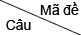 0010020030041[0.3125] D[0.3125] D[0.3125] B[0.3125] C2[0.3125] D[0.3125] C[0.3125] C[0.3125] D3[0.3125] A[0.3125] D[0.3125] D[0.3125] B4[0.3125] C[0.3125] D[0.3125] A[0.3125] B5[0.3125] A[0.3125] C[0.3125] D[0.3125] C6[0.3125] B[0.3125] B[0.3125] A[0.3125] C7[0.3125] D[0.3125] B[0.3125] D[0.3125] A8[0.3125] A[0.3125] A[0.3125] A[0.3125] B9[0.3125] B[0.3125] D[0.3125] B[0.3125] B10[0.3125] B[0.3125] C[0.3125] D[0.3125] C11[0.3125] A[0.3125] C[0.3125] B[0.3125] D12[0.3125] A[0.3125] B[0.3125] B[0.3125] A13[0.3125] C[0.3125] A[0.3125] C[0.3125] C14[0.3125] B[0.3125] B[0.3125] A[0.3125] B15[0.3125] C[0.3125] B[0.3125] B[0.3125] A16[0.3125] B[0.3125] D[0.3125] A[0.3125] B17[0.3125] D[0.3125] D[0.3125] B[0.3125] D18[0.3125] C[0.3125] A[0.3125] C[0.3125] A19[0.3125] A[0.3125] B[0.3125] A[0.3125] C20[0.3125] C[0.3125] C[0.3125] B[0.3125] D21[0.3125] C[0.3125] A[0.3125] C[0.3125] D22[0.3125] D[0.3125] C[0.3125] D[0.3125] A23[0.3125] B[0.3125] B[0.3125] D[0.3125] B24[0.3125] A[0.3125] D[0.3125] C[0.3125] C25[0.3125] D[0.3125] A[0.3125] C[0.3125] A26[0.3125] C[0.3125] C[0.3125] C[0.3125] B27[0.3125] C[0.3125] A[0.3125] A[0.3125] C28[0.3125] A[0.3125] A[0.3125] B[0.3125] A29[0.3125] B[0.3125] C[0.3125] C[0.3125] A30[0.3125] B[0.3125] C[0.3125] D[0.3125] D31[0.3125] D[0.3125] A[0.3125] C[0.3125] A32[0.3125] A[0.3125] B[0.3125] D[0.3125] C